§1611.  DefinitionsAs used in this chapter, unless the context otherwise indicates, the following terms have the following meanings.  [PL 2001, c. 439, Pt. CCCCC, §4 (NEW).]1.  Chief.  "Chief" means the Chief of the State Police.[PL 2001, c. 439, Pt. CCCCC, §4 (NEW).]1-A.  Consumer Price Index.  "Consumer Price Index" means the Consumer Price Index for All Urban Consumers, CPI-U, as compiled by the United States Department of Labor, Bureau of Labor Statistics.[PL 2019, c. 658, §3 (NEW).]1-B.  Corrections officer.  "Corrections officer" means a person who is responsible for the custody or direct supervision of a person confined in a jail, prison or state correctional facility pursuant to an order of a court or as a result of an arrest and who possesses a current and valid certificate issued by the Board of Trustees of the Maine Criminal Justice Academy pursuant to section 2803‑A.[PL 2019, c. 658, §4 (NEW).]1-C.  Department of Corrections law enforcement officer.  "Department of Corrections law enforcement officer" means a person who is employed by the Department of Corrections as an investigative officer, as defined in Title 34‑A, section 1001, subsection 10‑A, a juvenile community corrections officer, as described in Title 34‑A, section 5602, or a probation officer.  "Department of Corrections law enforcement officer" does not include a corrections officer.[PL 2023, c. 433, §2 (NEW).]2.  Director.  "Director" means the Director of Maine Emergency Medical Services as defined in Title 32, section 83, subsection 10‑A.[PL 2001, c. 439, Pt. CCCCC, §4 (NEW).]3.  Emergency medical services person.   "Emergency medical services person" means a person who is licensed to provide emergency medical treatment under Title 32, chapter 2‑B and is serving a public or private agency in an official capacity as an officially recognized or designated employee or member of a rescue squad or ambulance crew, with or without compensation, or who is an employee of an incorporated ambulance service or nontransporting emergency medical service licensed under Title 32, chapter 2‑B receiving full or partial financial support from or officially recognized by the State, a municipality or county or an entity created under Title 30‑A, chapter 115 or 119 except when the emergency medical service is acting outside the scope of activities expressly authorized by the State, municipality, county or entity created under Title 30‑A, chapter 115 or 119.[PL 2019, c. 658, §5 (RPR).]4.  Firefighter.  "Firefighter" means an active municipal firefighter or an active volunteer firefighter, as defined in Title 30‑A, section 3151.[PL 2001, c. 439, Pt. CCCCC, §4 (NEW).]5.  Law enforcement officer.  "Law enforcement officer" means an active state police officer, municipal police officer, county sheriff, deputy sheriff, game warden, an employee of the Office of the State Fire Marshal who has law enforcement powers pursuant to section 2396, subsection 7, fire marshal, judicial marshal, forest ranger, Baxter State Park ranger, a detective employed by the Office of the Attorney General pursuant to Title 5, section 202, a security officer appointed by the Commissioner of Public Safety pursuant to section 2908, a motor vehicle detective or supervisor appointed by the Secretary of State pursuant to Title 29‑A, section 152, a military security police officer appointed by the Adjutant General, a University of Maine System police officer or marine patrol officer in this State. "Law enforcement officer" does not include a Department of Corrections law enforcement officer.[PL 2023, c. 433, §3 (AMD).]SECTION HISTORYPL 2001, c. 439, §CCCCC4 (NEW). PL 2001, c. 667, §C14 (AMD). PL 2005, c. 519, §XXX1 (AMD). PL 2009, c. 421, §2 (AMD). PL 2013, c. 147, §2 (AMD). PL 2017, c. 229, §6 (AMD). PL 2019, c. 658, §§3-5 (AMD). PL 2023, c. 433, §§2, 3 (AMD). The State of Maine claims a copyright in its codified statutes. If you intend to republish this material, we require that you include the following disclaimer in your publication:All copyrights and other rights to statutory text are reserved by the State of Maine. The text included in this publication reflects changes made through the First Regular and First Special Session of the 131st Maine Legislature and is current through November 1. 2023
                    . The text is subject to change without notice. It is a version that has not been officially certified by the Secretary of State. Refer to the Maine Revised Statutes Annotated and supplements for certified text.
                The Office of the Revisor of Statutes also requests that you send us one copy of any statutory publication you may produce. Our goal is not to restrict publishing activity, but to keep track of who is publishing what, to identify any needless duplication and to preserve the State's copyright rights.PLEASE NOTE: The Revisor's Office cannot perform research for or provide legal advice or interpretation of Maine law to the public. If you need legal assistance, please contact a qualified attorney.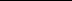 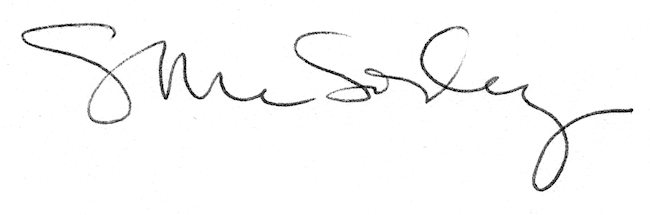 